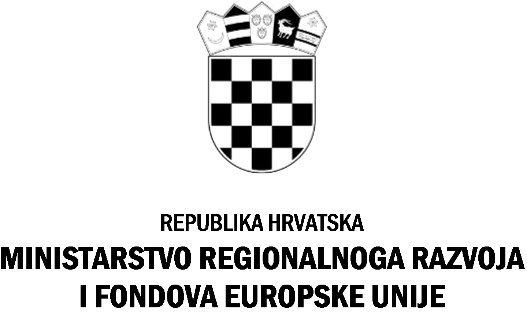 PRIJAVNI OBRAZAC zaOGLASza prijam u državnu službu na određeno vrijeme zbog zamjene duže vrijeme odsutne  službenicePodnošenjem prijave, dajem privolu Ministarstvu regionalnoga razvoja i fondova Europske unije za prikupljanje i obradu mojih osobnih podataka u svrhu provedbe postupka odabira kandidata za prijam u državnu službu na određeno vrijeme temeljem ovoga Oglasa. Datum:                                                                                          Vlastoručni potpis kandidata/kinje________________2023. godine                                          ___________________________Prijavnom obrascu obvezno priložite:životopisdokaz o hrvatskom državljanstvu (preslika osobne iskaznice, vojne iskaznice, putovnice ili domovnice)dokaz o stručnoj spremi - presliku diplome (osoba koja je obrazovanje završila u inozemstvu dužna je dostaviti i dokaz o priznavanju inozemne obrazovne kvalifikacije u Republici Hrvatskoj)dokaze o ukupnom radnom iskustvu i radnom iskustvu na odgovarajućim poslovima kumulativno pod a) i b): a) elektronički zapis ili potvrdu o podacima evidentiranim u bazi podataka Hrvatskog zavoda za mirovinsko osiguranje koji mora sadržavati podatke o: poslodavcu, osnovi osiguranja, početku i prestanku osiguranja, radnom vremenu, stvarnoj i potrebnoj stručnoj spremi te trajanju staža osiguranja b) ugovor o radu, ugovor o djelu, rješenje o rasporedu ili potvrdu poslodavca o radnom iskustvu na odgovarajućim poslovima koja mora sadržavati vrstu poslova koju je kandidat/kinja obavljao/la, u kojoj stručnoj spremi i vremensko razdoblje u kojem je kandidat/kinja obavljao/la navedene poslove (napomena: iz priloženog dokaza mora biti vidljivo da je kandidat/kinja radio/la na odgovarajućim poslovima, odnosno u stručnoj spremi (odgovarajućem stupnju obrazovanja) i struci koja je uvjet za radno mjesto na koje se prijavljuje)dokaz o znanju engleskog jezikauvjerenje o položenom državnom ispitu ako kandidat/kinja ima položen državni ispitPODACI O RADNOM MJESTU NA KOJE SE PRIJAVA ODNOSIPODACI O RADNOM MJESTU NA KOJE SE PRIJAVA ODNOSIPODACI O RADNOM MJESTU NA KOJE SE PRIJAVA ODNOSIPODACI O RADNOM MJESTU NA KOJE SE PRIJAVA ODNOSIBroj radnog mjesta iz Oglasa: Broj radnog mjesta iz Oglasa: OSOBNI PODACI KANDIDATAOSOBNI PODACI KANDIDATAOSOBNI PODACI KANDIDATAOSOBNI PODACI KANDIDATAIme:Prezime:Ime oca:Ime majke i djevojačko prezime:Datum rođenja:OIB:Stručno zvanje:Podaci za kontakt kandidata:Podaci za kontakt kandidata:Podaci za kontakt kandidata:Podaci za kontakt kandidata:Mjesto stanovanja:Ulica i k.br:Telefon:GSM:e-mail: